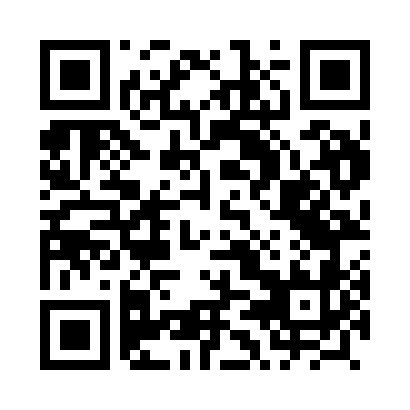 Prayer times for Przezmierowo, PolandMon 1 Apr 2024 - Tue 30 Apr 2024High Latitude Method: Angle Based RulePrayer Calculation Method: Muslim World LeagueAsar Calculation Method: HanafiPrayer times provided by https://www.salahtimes.comDateDayFajrSunriseDhuhrAsrMaghribIsha1Mon4:256:2612:575:237:289:222Tue4:226:2412:565:257:299:243Wed4:196:2212:565:267:319:274Thu4:166:1912:565:277:339:295Fri4:136:1712:555:287:359:316Sat4:106:1512:555:307:369:347Sun4:076:1312:555:317:389:368Mon4:046:1012:555:327:409:399Tue4:006:0812:545:337:429:4110Wed3:576:0612:545:347:439:4411Thu3:546:0312:545:367:459:4612Fri3:516:0112:545:377:479:4913Sat3:485:5912:535:387:499:5114Sun3:455:5712:535:397:509:5415Mon3:415:5412:535:407:529:5716Tue3:385:5212:535:427:549:5917Wed3:355:5012:525:437:5610:0218Thu3:315:4812:525:447:5710:0519Fri3:285:4612:525:457:5910:0820Sat3:255:4412:525:468:0110:1021Sun3:215:4112:515:478:0310:1322Mon3:185:3912:515:488:0410:1623Tue3:145:3712:515:508:0610:1924Wed3:105:3512:515:518:0810:2225Thu3:075:3312:515:528:0910:2526Fri3:035:3112:515:538:1110:2827Sat2:595:2912:505:548:1310:3228Sun2:565:2712:505:558:1510:3529Mon2:525:2512:505:568:1610:3830Tue2:485:2312:505:578:1810:41